3 сентября 2018 года в МДОУ «Детский сад № 5 «Ленок»   прошли мероприятия в рамках  «Дня солидарности в борьбе с терроризмом»:Практическое занятие «Вызови помощь», «Когда я один дома»;Выставка рисунков «Пусть всегда будет солнце».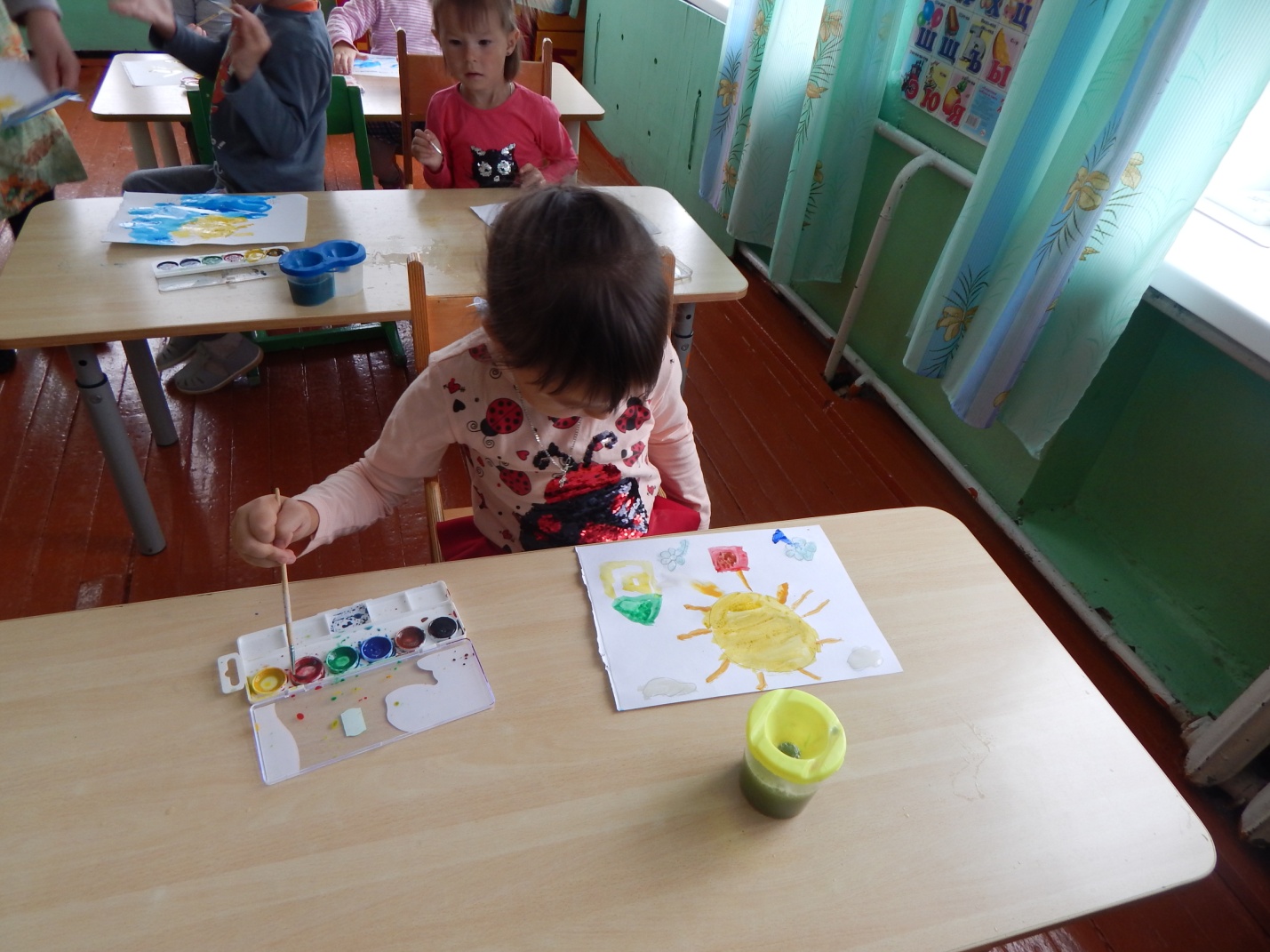 